Advanced Engine Performance Diagnosis 7th EditionChapter 23 – Gasoline Direct-Injection SystemsLesson PlanCHAPTER SUMMARY: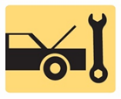 1. Direct Fuel Injection, Direct-Injection Delivery System, and Gasoline Direct-Injection Fuel Injectors2. Port- and Direct-Injection Systems, Mode of Operation, Piston Top Designs, and Engine Start System3. Gasoline Direct-Injection Issues and GDI Service_____________________________________________________________________________________OBJECTIVES: 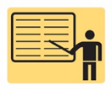 1. Explain how a gasoline direct-injection system works.2. Describe the differences between port fuel-injection and gasoline direct-injection systems.3. List the various modes of operation of a gasoline direct-injection system.4. Discuss how to troubleshoot a gasoline direct-injection system._____________________________________________________________________________________RESOURCES: (All resources may be found at jameshalderman.com)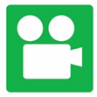 1.  Task Sheet: Gasoline Direct Injection Identification2. Chapter PowerPoint 3. Crossword and Word Search Puzzles (A8)4. Videos: (A8) Engine Performance5. Animations: (A8) Engine Performance _____________________________________________________________________________________ACTIVITIES: 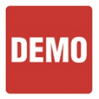 1.  Task Sheet: Gasoline Direct Injection Identification_____________________________________________________________________________________ASSIGNMENTS: 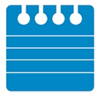 1. Chapter crossword and word search puzzles from the website.2. Complete end of chapter quiz from the textbook. 3. Complete multiple choice and short answer quizzes downloaded from the website._____________________________________________________________________________________CLASS DISCUSSION: 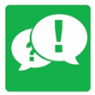 1. Review and group discussion chapter Frequently Asked Questions and Tech Tips sections. 2. Review and group discussion of the five (5) chapter Review Questions._____________________________________________________________________________________NOTES AND EVALUATION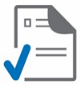 _____________________________________________________________________________________